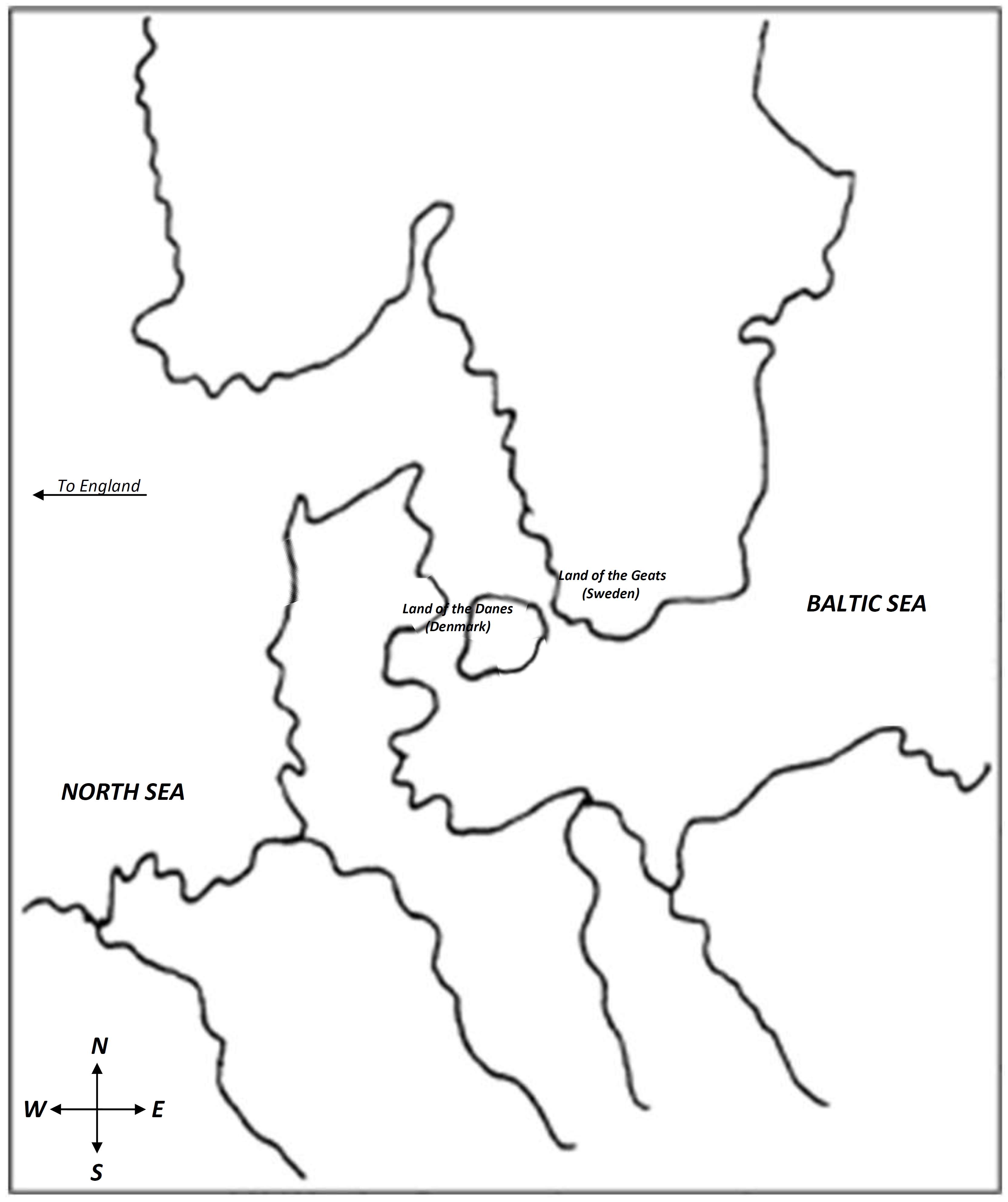 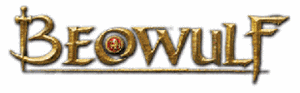 C H A R A C T E R     M A P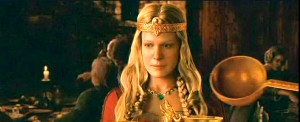 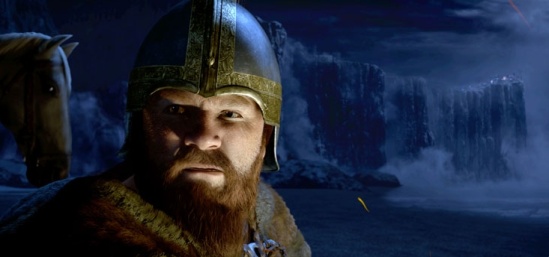 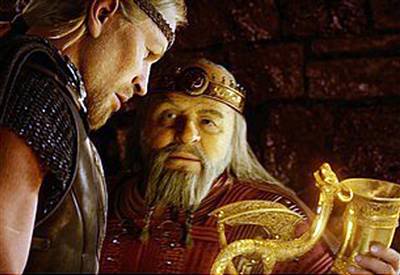 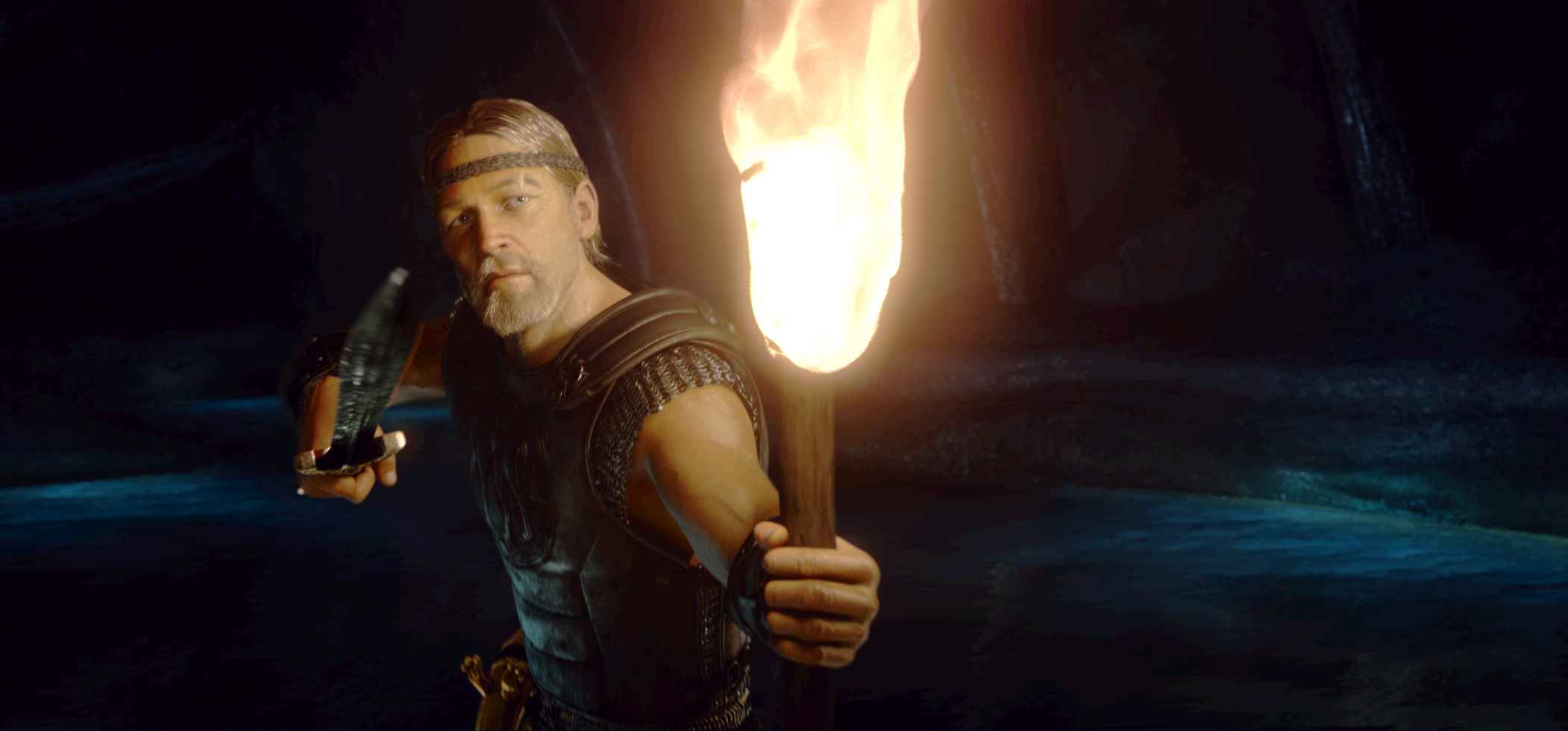 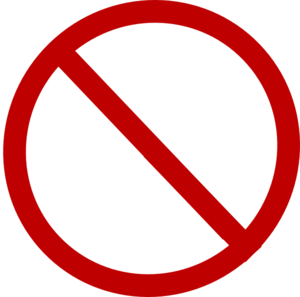 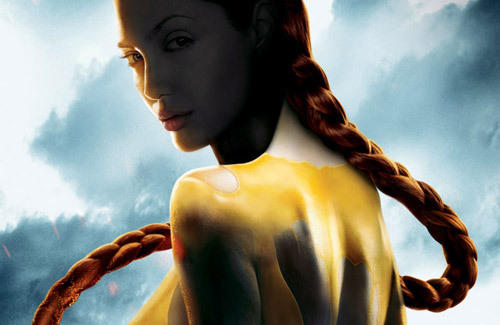 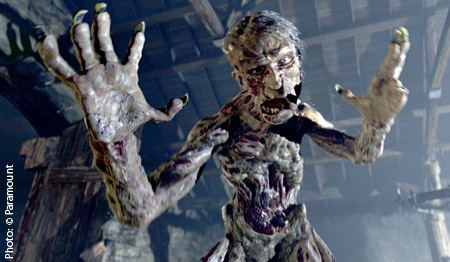 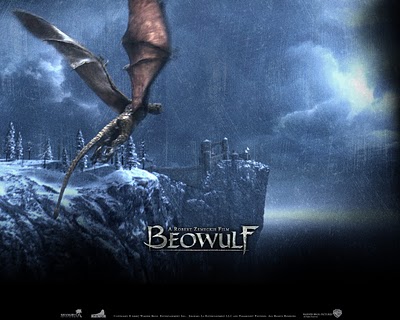 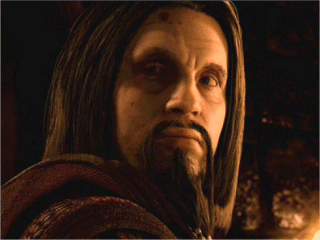 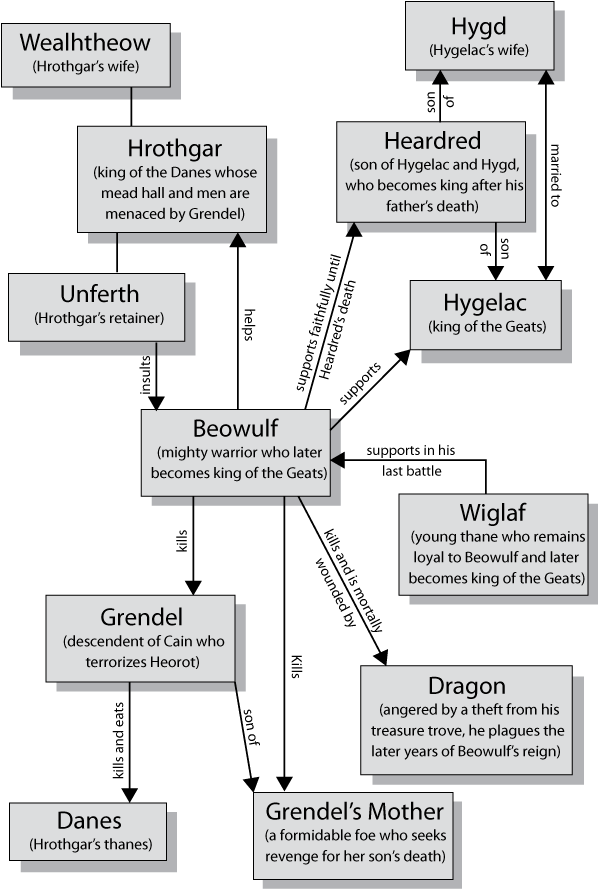 